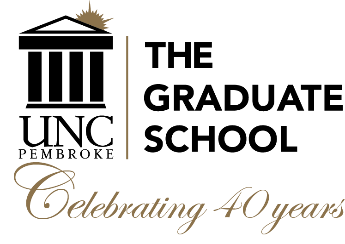 MINUTESUNCP Graduate Council MeetingMonday, April 15, 2019, 3:00 p.m.UC Annex 203Present:  Irene Aiken (chair), Christine Bell, Kirill Bumin (secretary), Ki Chae, Serina Cinnamon, Kelly Ficklin, Karen Granger, Rita Hagevik, Shenika Jones, Mary Klinikowski, Roger Ladd, Ann Horton-Lopez, Emily Neff-Sharum, Olivia Oxendine, Mario Paparozzi, Kim Sellers, Brittany Stokes (GSO Vice President), Tom Trendowski, Summer Woodside, and Velinda Woriax.Absent: Michele Fazio, Camille Goins, Julie Harrison-SwartzGuests: Whitney Akers, Cathy Lee Arcuino, Jody Phelps, Jennifer Wells
Meeting started at 3:00 pm.Approval of the Agenda (agenda approved with the following modifications – Mark Thompson, Laszlo Zsilinsky, and Joseph Goldston added to renewals list; Brittany stokes added as a guest presenter)Approval of the Minutes from March 18, 2019 MeetingVisitor presentation:  Cathy Lee Arcuino, Associate Vice Chancellor of Global Engagement, introduced herself and expressed her wishes to work with graduate program directors to recruit students.Visitor presentation: Jodi Phelps gave a powerpoint presentation on The Graduate School Campaign (still ongoing) by the communications office.  Her data indicate strong increases in activity for all programs due to the campaign. Visitor presentation: Brittany Stokes spoke to the Spring in the Garden event and a summer campDr. Aiken introduced Dr. Whitney Akers who will be the program director for CMHC beginning next year.Graduate Faculty Renewals – all renewals approved unanimouslyGraduate Faculty Nominations – all nominations approvedGraduate School Items/ReportFall New Graduate Student Orientation, Thursday, April 8 at 4:00 pm in UC Annex.Dr. Aiken asked the program directors to careful about changing the admitted students’ start term as their records have to be completely removed and reentered (usually by hand) in banner.Dr. Aiken discussed the success of the new Graduate Student Spring Fling event and the unprecedented turnout at the Graduate Research Symposium and Open House. Dr. Aiken reminded the Program Directors that “full admission” status should only be granted to applicants who have, completed undergraduate degree, met all prerequisites, and submitted all final documentsEnrollmentOfficial Goal of total graduate enrollment for fall 2019:  1242 (16% growth)PD were asked to continue recruitingGA Allotment – Dr. Aiken discussed the allocation of GA positions for the upcoming 2019-2020 academic year with the Graduate Council members and explained the process by which GAs were allocated to different programs. Graduate Research Symposium and Open House is scheduled for Monday, April 6, 2020.Unfinished/New Business Announcements/RemindersAnnouncementsGrad Council Meetings for 19-20 academic year (UC Annex room 203 at 3:00 pm): September 16, October 21, November 18 of 2019, and January 27, February 17, March 16, and April 20 of 2020Application Deadlines:March 1 for fall 19 graduation October 1 for spring 20 graduationGraduate School Spring Commencement, May 3, 2019Next Meeting:  Monday, September 16, 2019, 3:00, UC Annex Room 203Meeting adjourned at 3:50 pm.Last NameFirst NameDegreeDeptProgramStatusVotesLabadieJohn AntoineEdDArtArt EdFull19-0-0SandersonMichaelMFAArtArt EdFull19-0-0WallsAdamMFAArtArt EdFull19-0-0HorneLynnDeeMSCounselingCMHCProf Affiliate19-0-0JonesShenikaPhDCounselingPSCFull19-0-0SmallGeorgePhDCounselingPSCAdjunct19-0-0StargellNicolePhDCounselingCMHCFull19-0-0WentzCharlesMACounselingCMHCProf Affiliate19-0-0AikenIrenePhDTeacher EDEEFull19-0-0MitchellLisaPhDTeacher EDEEFull19-0-0BrownMonikaPhDETFLEnglishFull19-0-0HelgesonKarenPhDETFLEnglishFull19-0-0JeonEun HeePhDETFLEnglishFull19-0-0LaddRoger PhDETFLEnglishFull19-0-0ParisianCatherinePhDETFLEnglishFull19-0-0VelaRichardPhDETFLEnglishFull19-0-0GoldstonJosephPhDMath/CSMath EdFull19-0-0ZsilinskyLaszloPhDMath/CSMath EdFull19-0-0AshrafMohammedPhDEcon and DSMBAFull19-0-0CrandallWilliamPhDMMIBMBAFull19-0-0GonzalezRebeccaPhDAccountingMBAFull19-0-0JacobsonDavidMBABusinessMBAProf Affiliate19-0-0ParnellJohnPhDMMIBMBAFull19-0-0RahmanMohammadPhDAccountingMBAFull19-0-0AlbrechtWilliamPhDPSPAMPAFull19-0-0SchneiderRobertPhDPSPAMPAFull19-0-0WestJoePhDPSPAMPAFull19-0-0ChaumbaJosphinePhDSocial WorkMSWFull19-0-0HardyVeronicaPhDSocial WorkMSWFull19-0-0KodwoStephenPhDSocial WorkMSWFull19-0-0MartinRonniePhDSocial WorkMSWFull19-0-0BryanAnnaMSNNursingMSNProf Affiliate19-0-0MorganPamelaMSNNursingMSNProf Affiliate19-0-0JusticeBeverlyMAKinesiologyPEProf Affiliate19-0-0WintersBryanEdDKinesiologyPEAdjunct19-0-0SellersKimPhDTeacher EDReading EdFull19-0-0BrandonWilliamPhDChem/PhysicsScience EdFull19-0-0FarleyMartinPhDGGYScience EdFull19-0-0SantosMariluPhDBiologyScience EdFull19-0-0AndersonRyanPhDHistorySSEFull19-0-0BillingsleyScottPhDHistorySSEFull19-0-0DeHartBrucePhDHistorySSEFull19-0-0ThompsonMarkPhDHistorySSEFull19-0-0VestJayPhDHistorySSEFull19-0-0Last NameFirst NameDegreeDeptProgramStatusVotesChemishanovaPolinaPhDETFLEnglishFull19-0-0HasanaliyevOrkhanPhDEcon and DSMBAAdjunct19-0-0BrewerLatoyaMAMath and CSMath EdProf Affiliate16-0-3ThomasDonnaEdDTeacher EdMSAAdjunct19-0-0